АДМИНИСТРАЦИЯЗАКРЫТОГО АДМИНИСТРАТИВНО-ТЕРРИТОРИАЛЬНОГО ОБРАЗОВАНИЯ СОЛНЕЧНЫЙПОСТАНОВЛЕНИЕОб утверждении Положения об организации и ведении гражданской обороны в ЗАТО Солнечный Тверской области Во исполнение требований Федерального закона от 12.02.1998 г. № 28-ФЗ «О гражданской обороне», в соответствии с постановлением Правительства Российской Федерации от 26.11.2007 № 804 «Об утверждении Положения о гражданской обороне в Российской Федерации», законом Тверской области от 11.05.2018 № 18-ЗО «О гражданской обороне в Тверской области», постановлением Губернатора Тверской области от 22.12.2021 № 85-пг «Об утверждении Положения об организации и ведении гражданской обороны в Тверской области» и «Положением об организации и ведении гражданской обороны в муниципальных образованиях и организациях», утверждённым приказом МЧС России от 14.11.2008 № 687, администрация ЗАТО СолнечныйПОСТАНОВЛЯЕТ:Утвердить Положение об организации и ведении гражданской обороны в ЗАТО Солнечный Тверской области (прилагается).Постановление администрации ЗАТО Солнечный от 03.08.2016 № 102 «Об утверждении Положения об организации и ведении гражданской обороны в ЗАТО Солнечный Тверской област» считать утратившим силу.Настоящее постановление вступает в силу со дня подписания, подлежит размещению на официальном сайте администрации ЗАТО Солнечный.4. Контроль за исполнением данного постановления оставляю за собой.Глава ЗАТО Солнечный 		     		           		                 		 В.А. ПетровПриложение к постановлению администрации ЗАТО Солнечныйот 14.03.2022 г. № 25ПОЛОЖЕНИЕ 
об организации и ведении гражданской обороны в ЗАТО Солнечный Тверской областиНастоящее Положение разработано в соответствии с Федеральным законом от 12 февраля 1998 года № 28-ФЗ «О гражданской обороне», Постановлением Правительства Российской Федерации от 26 ноября 2007 года № 804 "Об утверждении Положения о гражданской обороне в Российской Федерации", приказом МЧС России от 14 ноября 2008 г. № 687 «Об утверждении положения об организации и ведении гражданской обороны в муниципальных образованиях и организациях» и определяет организацию и основные направления подготовки к ведению и ведения гражданской обороны, а также основные мероприятия по гражданской обороне в ЗАТО Солнечный Тверской области и организациях, функционирующих на территории ЗАТО Солнечный.2. Руководство гражданской обороной на территории ЗАТО Солнечный осуществляет руководитель органа местного самоуправления – глава ЗАТО Солнечный, а в организациях - их руководители.Глава ЗАТО Солнечный и руководители организаций несут персональную ответственность за организацию и проведение мероприятий по гражданской обороне и защите населения (статья 11 Федерального закона от 12 февраля 1998 г. N 28-ФЗ).3. Органами, осуществляющими управление гражданской обороной в ЗАТО Солнечный (организациях), являются структурные подразделения (работники), уполномоченные на решение задач в области гражданской обороны (далее - структурные подразделения (работники) по гражданской обороне).Органы местного самоуправления ЗАТО Солнечный и организации осуществляют комплектование (назначение) структурных подразделений (работников) по гражданской обороне, разрабатывают и утверждают их функциональные обязанности и штатное расписание.Руководители структурных подразделений (работники) по гражданской обороне подчиняются непосредственно руководителю органа местного самоуправления (организации).4. Подготовка к ведению гражданской обороны заключается в заблаговременном выполнении мероприятий по подготовке к защите населения, материальных и культурных ценностей от опасностей, возникающих при военных конфликтах или вследствие этих конфликтов, а также при возникновении чрезвычайных ситуаций природного и техногенного характера. 5. Подготовка к ведению гражданской обороны на муниципальном уровне и в организациях определяется положением об организации и ведении гражданской обороны в ЗАТО Солнечный Тверской области (организации) и заключается в планировании мероприятий по защите населения (работников), материальных и культурных ценностей на территории муниципального образования (организации) от опасностей, возникающих при военных конфликтах или вследствие этих конфликтов, а также при возникновении чрезвычайных ситуаций природного и техногенного характера.Ведение гражданской обороны на муниципальном уровне осуществляется на основе планов гражданской обороны и защиты населения ЗАТО Солнечный, а в организациях на основе планов гражданской обороны организаций и заключается в выполнении мероприятий по защите населения (работников), материальных и культурных ценностей на территории ЗАТО Солнечный (организации) от опасностей, возникающих при военных конфликтах или вследствие этих конфликтов, а также при возникновении чрезвычайных ситуаций природного и техногенного характера.6. Планы гражданской обороны и защиты населения (планы гражданской обороны) определяют объём, организацию, порядок, способы и сроки выполнения мероприятий по приведению гражданской обороны в установленные степени готовности при переводе её с мирного на военное время и в ходе её ведения, а также при возникновении чрезвычайных ситуаций природного и техногенного характера.7. Органы местного самоуправления и организации ЗАТО Солнечный в целях решения задач в области гражданской обороны в соответствии с полномочиями в области гражданской обороны создают и содержат силы, средства, объекты гражданской обороны, запасы материально-технических, продовольственных, медицинских и иных средств, планируют и осуществляют мероприятия по гражданской обороне.8. По решению органов местного самоуправления (организаций) могут создаваться спасательные службы (медицинская, инженерная, коммунальная, противопожарная, охраны общественного порядка, оповещения и связи, защиты культурных ценностей, транспортная, торговли и питания и другие), организация и порядок деятельности которых определяются создающими их органами и организациями в соответствующих положениях о спасательных службах.В состав спасательной службы органа местного самоуправления (организации) входят органы управления, силы и средства гражданской обороны, предназначенные для проведения мероприятий по гражданской обороне, всестороннего обеспечения действий аварийно-спасательных формирований и выполнения других неотложных работ при военных конфликтах или вследствие этих конфликтов, а также при ликвидации последствий чрезвычайных ситуаций природного и техногенного характера.Вид и количество спасательных служб, создаваемых органами местного самоуправления и организациями, определяются на основании расчёта объёма и характера выполняемых в соответствии с планами гражданской обороны и защиты населения (планами гражданской обороны) задач.Положение о спасательной службе муниципального образования разрабатывается администрацией ЗАТО Солнечный, согласовывается с руководителем соответствующей спасательной службы субъекта Российской Федерации и утверждается руководителем органа местного самоуправления.Положение о спасательной службе организации разрабатывается организацией и согласовывается с органом местного самоуправления, руководителем соответствующей спасательной службы муниципального образования и утверждается руководителем организации.Методическое руководство созданием и обеспечением готовности сил и средств гражданской обороны в муниципальных образованиях и организациях, а также контроль в этой области осуществляются Министерством Российской Федерации по делам гражданской обороны, чрезвычайным ситуациям и ликвидации последствий стихийных бедствий (далее - МЧС России) и Главным управлением МЧС России по Тверской области.9. Для планирования, подготовки и проведения эвакуационных мероприятий органами местного самоуправления и руководителями организаций заблаговременно в мирное время создаются эвакуационные комиссии. Эвакуационные комиссии возглавляются руководителями или заместителями руководителей администрации ЗАТО Солнечный и организаций. Деятельность эвакуационных комиссий регламентируется положениями об эвакуационных комиссиях, утверждаемыми соответствующими руководителями гражданской обороны.10. Силы гражданской обороны в мирное время могут привлекаться для участия в мероприятиях по предупреждению и ликвидации чрезвычайных ситуаций природного и техногенного характера.Решение о привлечении в мирное время сил и средств гражданской обороны для ликвидации последствий чрезвычайных ситуаций принимают руководители гражданской обороны ЗАТО Солнечный и организаций в отношении созданных ими сил гражданской обороны.11. В целях обеспечения организованного и планомерного осуществления мероприятий по гражданской обороне, в том числе своевременного оповещения населения о прогнозируемых и возникших опасностях в мирное и военное время, на территории Российской Федерации организуется сбор информации в области гражданской обороны (далее - информация) и обмен ею.Сбор и обмен информацией осуществляются органами местного самоуправления, а также организациями, отнесёнными в установленном порядке к категориям по гражданской обороне и эксплуатирующими опасные производственные объекты I и II классов опасности, особо радиационно опасные и ядерно опасные производства и объекты, гидротехнические сооружения чрезвычайно высокой опасности и гидротехнические сооружения высокой опасности, а также организациями, эксплуатирующими опасные производственные объекты III класса опасности, отнесённые в установленном порядке к категориям по гражданской обороне.Органы местного самоуправления представляют информацию в органы исполнительной власти субъектов Российской Федерации, организации - в орган местного самоуправления и федеральный орган исполнительной власти, к сфере деятельности которого они относятся или в ведении которых находятся.12. Мероприятия по гражданской обороне на муниципальном уровне и в организациях осуществляются в соответствии с Конституцией Российской Федерации, федеральными конституционными законами, федеральными законами, нормативными правовыми актами Президента Российской Федерации и Правительства Российской Федерации, нормативными правовыми актами МЧС России и настоящим Положением.13. Органы местного самоуправления ЗАТО Солнечный в целях решения задач в области гражданской обороны планируют и осуществляют следующие основные мероприятия:13.1. По подготовке населения в области гражданской обороны:разработка с учётом особенностей ЗАТО Солнечный и на основе примерных программ, утверждённых органом исполнительной власти соответствующего субъекта Российской Федерации, примерных программ подготовки работающего населения, должностных лиц и работников гражданской обороны, личного состава формирований и служб ЗАТО Солнечный;организация и подготовка населения ЗАТО Солнечный способам защиты от опасностей, возникающих при военных конфликтах или вследствие этих конфликтов, а также при возникновении чрезвычайных ситуаций природного и техногенного характера;подготовка личного состава формирований и служб ЗАТО Солнечный;проведение учений и тренировок по гражданской обороне;организационно-методическое руководство и контроль за подготовкой работников, личного состава формирований и служб организаций, находящихся на территории ЗАТО Солнечный;создание, оснащение учебно-консультационных пунктов по гражданской обороне и организация их деятельности, а также обеспечение повышения квалификации должностных лиц и работников гражданской обороны ЗАТО Солнечный в образовательных учреждениях дополнительного профессионального образования, имеющих соответствующую лицензию;пропаганда знаний в области гражданской обороны.13.2. По оповещению населения об опасностях, возникающих при военных конфликтах или вследствие этих конфликтов, а также при возникновении чрезвычайных ситуаций природного и техногенного характера:поддержание в состоянии постоянной готовности системы централизованного оповещения населения, осуществление её реконструкции и модернизации;установка специализированных технических средств оповещения и информирования населения в местах массового пребывания людей;комплексное использование средств единой сети электросвязи Российской Федерации, сетей и средств радио-, проводного и телевизионного вещания и других технических средств передачи информации;сбор информации в области гражданской обороны и обмен ею.13.3. По эвакуации населения, материальных и культурных ценностей в безопасные районы:организация планирования, подготовки и проведения мероприятий по эвакуации населения, материальных и культурных ценностей в безопасные районы из зон возможных сильных разрушений, возможного радиоактивного и химического заражения (загрязнения), а также рассредоточение работников организаций, продолжающих свою производственную деятельность в военное время, и работников организаций, обеспечивающих выполнение мероприятий по гражданской обороне;организация планирования, подготовки и проведения эвакуации;подготовка безопасных районов для размещения населения, материальных и культурных ценностей, подлежащих эвакуации;создание и организация деятельности эвакуационных органов, а также подготовка их личного состава.13.4. По предоставлению населению средств индивидуальной и коллективной защиты:поддержание в состоянии постоянной готовности к использованию по предназначению и техническое обслуживание защитных сооружений гражданской обороны и их технических систем;разработка планов наращивания инженерной защиты территории, отнесённой в установленном порядке к группе по гражданской обороне;приспособление в мирное время и при переводе гражданской обороны с мирного на военное время заглубленных помещений и других сооружений подземного пространства для укрытия населения;планирование и организация строительства недостающих защитных сооружений гражданской обороны в военное время;обеспечение укрытия населения в защитных сооружениях гражданской обороны;накопление, хранение, освежение и использование по предназначению средств индивидуальной защиты населения;обеспечение выдачи населению средств индивидуальной защиты и предоставления средств коллективной защиты в установленные сроки.13.5. По световой и другим видам маскировки:определение перечня объектов, подлежащих маскировке;разработка планов осуществления комплексной маскировки территории, отнесённой в установленном порядке к группе по гражданской обороне;создание и поддержание в состоянии постоянной готовности к использованию по предназначению запасов материально-технических средств, необходимых для проведения мероприятий по световой и другим видам маскировки;проведение инженерно-технических мероприятий по уменьшению демаскирующих признаков территории, отнесённой в установленном порядке к группе по гражданской обороне.13.6. По проведению аварийно-спасательных и других неотложных работ в случае возникновения опасностей для населения при военных конфликтах или вследствие этих конфликтов, а также при чрезвычайных ситуациях природного и техногенного характера:создание, оснащение и подготовка необходимых сил и средств гражданской обороны для проведения аварийно-спасательных и других неотложных работ, а также планирование их действий;создание и поддержание в состоянии постоянной готовности к использованию по предназначению запасов материально-технических, продовольственных, медицинских и иных средств для всестороннего обеспечения аварийно-спасательных и других неотложных работ.13.7. По первоочередному жизнеобеспечению населения, пострадавшего при военных конфликтах или вследствие этих конфликтов, а также при чрезвычайных ситуациях природного и техногенного характера:планирование и организация основных видов первоочередного жизнеобеспечения населения;создание и поддержание в состоянии постоянной готовности к использованию по предна-значению запасов материально-технических, продовольственных, медицинских и иных средств;нормированное снабжение населения продовольственными и непродовольственными товарами;предоставление населению коммунально-бытовых услуг;проведение санитарно-гигиенических и противоэпидемических мероприятий среди пострадавшего населения;проведение лечебно-эвакуационных мероприятий;развертывание необходимой лечебной базы в безопасном районе, организация её энерго- и водоснабжения;оказание населению первой помощи;определение численности населения, оставшегося без жилья;инвентаризация сохранившегося и оценка состояния поврежденного жилого фонда, определения возможности его использования для размещения пострадавшего населения;размещение пострадавшего населения в домах отдыха, пансионатах и других оздоровительных учреждениях, временных жилищах (сборных домах, палатках, землянках и т.п.), а также подселение его на площади сохранившегося жилого фонда;предоставление населению информационно-психологической поддержки.13.8. По борьбе с пожарами, возникшими при военных конфликтах или вследствие этих конфликтов:создание при необходимости и организация деятельности муниципальной пожарной охраны, организация её подготовки в области гражданской обороны и взаимодействия с другими видами пожарной охраны;организация тушения пожаров в районах проведения аварийно-спасательных и других неотложных работ и в организациях, отнесённых в установленном порядке к категориям по гражданской обороне, в военное время;заблаговременное создание запасов химических реагентов для тушения пожаров.13.9. По обнаружению и обозначению районов, подвергшихся радиоактивному, химическому, биологическому и иному заражению (загрязнению):организация создания и обеспечение готовности сети наблюдения и лабораторного контроля гражданской обороны на базе организаций, расположенных на территории муниципального образования, имеющих специальное оборудование (технические средства) и работников, подготовленных для решения задач по обнаружению и идентификации различных видов заражения (загрязнения);введение режимов радиационной защиты на территориях, подвергшихся радиоактивному загрязнению;совершенствование методов и технических средств мониторинга состояния радиационной, химической, биологической обстановки, в том числе оценка степени зараженности и загрязнения продовольствия и объектов окружающей среды радиоактивными, химическими и биологическими веществами.13.10. По санитарной обработке населения, обеззараживанию зданий и сооружений, специальной обработке техники и территорий:заблаговременное создание запасов дезактивирующих, дегазирующих и дезинфицирующих веществ и растворов;создание и оснащение сил для проведения санитарной обработки населения, обеззараживания зданий и сооружений, специальной обработки техники и территорий, подготовка их в области гражданской обороны;организация проведения мероприятий по санитарной обработке населения, обеззараживанию зданий и сооружений, специальной обработке техники и территорий.13.11. По восстановлению и поддержанию порядка в районах, пострадавших при военных конфликтах или вследствие этих конфликтов, а также вследствие чрезвычайных ситуаций природного и техногенного характера и террористических акций:создание и оснащение сил охраны общественного порядка, подготовка их в области гражданской обороны;восстановление и охрана общественного порядка, обеспечение безопасности дорожного движения на маршрутах выдвижения сил гражданской обороны и эвакуации населения;обеспечение беспрепятственного передвижения сил гражданской обороны для проведения аварийно-спасательных и других неотложных работ;осуществление пропускного режима и поддержание общественного порядка в очагах поражения;усиление охраны объектов, подлежащих обязательной охране органами внутренних дел, имущества юридических и физических лиц по договорам, принятие мер по охране имущества, оставшегося без присмотра.13.12. По вопросам срочного восстановления функционирования необходимых коммунальных служб в военное время:обеспечение готовности коммунальных служб к работе в условиях военного времени, разработка планов их действий;создание запасов оборудования и запасных частей для ремонта поврежденных систем газо-, энерго-, водоснабжения, водоотведения и канализации;создание и подготовка резерва мобильных средств для очистки, опреснения и транспортировки воды;создание на водопроводных станциях необходимых запасов реагентов, реактивов, консервантов и дезинфицирующих средств;создание запасов резервуаров и емкостей, сборно-разборных трубопроводов, мобильных резервных и автономных источников энергии, оборудования и технических средств для организации коммунального снабжения населения.13.13. По срочному захоронению трупов в военное время:заблаговременное, в мирное время, определение мест возможных захоронений;создание, подготовка и обеспечение готовности сил и средств гражданской обороны для обеспечения мероприятий по захоронению трупов, в том числе на базе специализированных ритуальных организаций;оборудование мест погребения (захоронения) тел (останков) погибших;организация работ по поиску тел, фиксированию мест их обнаружения, извлечению и первичной обработке погибших, опознанию и документированию, перевозке и захоронению погибших;организация санитарно-эпидемиологического надзора.13.14. По обеспечению устойчивости функционирования организаций, необходимых для выживания населения при военных конфликтах или вследствие этих конфликтов, а также при чрезвычайных ситуациях природного и техногенного характера:создание и организация работы в мирное и военное время комиссий по вопросам повышения устойчивости функционирования объектов экономики территории, отнесённой в установленном порядке к группе по гражданской обороне;рациональное размещение объектов экономики и инфраструктуры, а также средств производства в соответствии с требованиями строительных норм и правил осуществления инженерно-технических мероприятий гражданской обороны;разработка и реализация в мирное и военное время инженерно-технических мероприятий гражданской обороны, в том числе в проектах строительства;планирование, подготовка и проведение аварийно-спасательных и других неотложных работ на объектах экономики, продолжающих работу в военное время;заблаговременное создание запасов материально-технических, продовольственных, медицинских и иных средств, необходимых для восстановления производственного процесса;создание страхового фонда документации;повышение эффективности защиты производственных фондов при воздействии на них современных средств поражения.13.15. По вопросам обеспечения постоянной готовности сил и средств гражданской обороны:создание и оснащение сил гражданской обороны современными техникой и оборудованием;подготовка сил гражданской обороны к действиям, проведение учений и тренировок по гражданской обороне;разработка и корректировка планов действий сил гражданской обороны;определение порядка взаимодействия и привлечения сил и средств гражданской обороны, а также всестороннее обеспечение их действий.14. Организации ЗАТО Солнечный в целях решения задач в области гражданской обороны планируют и осуществляют следующие основные мероприятия:14.1. По подготовке населения в области гражданской обороны:разработка с учётом особенностей деятельности организаций и на основе примерных программ, утверждённых МЧС России, органом исполнительной власти субъекта Российской Федерации или органом местного самоуправления, соответственно, рабочих программ подготовки личного состава формирований и служб организаций, а также рабочих программ подготовки работников организаций в области гражданской обороны;осуществление подготовки личного состава формирований и служб организаций, а также работников организаций в области гражданской обороны;создание и поддержание в рабочем состоянии учебной материально-технической базы для подготовки работников организаций в области гражданской обороны;пропаганда знаний в области гражданской обороны.14.2. По оповещению населения об опасностях, возникающих при военных конфликтах или вследствие этих конфликтов, а также при возникновении чрезвычайных ситуаций природного и техногенного характера:создание и совершенствование системы оповещения работников;создание и поддержание в состоянии постоянной готовности локальных систем оповещения в организациях, эксплуатирующих опасные производственные объекты I и II классов опасности, на особо радиационно опасных и ядерно опасных производствах и объектах, гидротехнических сооружениях чрезвычайно высокой опасности и гидротехнических сооружениях высокой опасности, а также в организациях, эксплуатирующих опасные производственные объекты III класса опасности, отнесённых в установленном порядке к категориям по гражданской обороне;установка специализированных технических средств оповещения и информирования населения в местах массового пребывания людей;комплексное использование средств единой сети электросвязи Российской Федерации, сетей и средств радио-, проводного и телевизионного вещания и других технических средств передачи информации;сбор информации в области гражданской обороны и обмен ею.14.3. По эвакуации населения, материальных и культурных ценностей в безопасные районы:организация планирования, подготовки и проведения мероприятий по эвакуации работников и членов их семей, материальных и культурных ценностей в безопасные районы из зон возможных сильных разрушений, возможного радиоактивного и химического заражения (загрязнения), а также рассредоточение работников организаций, продолжающих свою производственную деятельность в военное время, и работников организаций, обеспечивающих выполнение мероприятий по гражданской обороне;подготовка безопасных районов для размещения работников и членов их семей, материальных и культурных ценностей, подлежащих эвакуации;разработка согласованных с органами местного самоуправления планов размещения работников и членов их семей в безопасном районе, получение ордеров на занятие жилых и нежилых зданий (помещений);создание и организация деятельности эвакуационных органов организаций, а также подготовка их личного состава.14.4. По предоставлению населению средств индивидуальной и коллективной защиты:поддержание в состоянии постоянной готовности к использованию по предназначению и техническое обслуживание защитных сооружений гражданской обороны, находящихся в ведении организаций;разработка планов наращивания инженерной защиты организаций, продолжающих и переносящих в безопасные районы производственную деятельность в военное время;строительство защитных сооружений гражданской обороны для работников организаций в соответствии с Порядком создания убежищ и иных объектов гражданской обороны, утвержденным постановлением Правительства Российской Федерации от 29 ноября 1999 г. N 1309 "О порядке создания убежищ и иных объектов гражданской обороны»;накопление, хранение, освежение и использование по предназначению средств индивидуальной защиты для обеспечения ими работников организаций;разработка планов выдачи и распределения средств индивидуальной защиты работникам организаций в установленные сроки.14.5. По световой и другим видам маскировки:определение перечня зданий и сооружений, подлежащих маскировке;разработка планов осуществления комплексной маскировки организаций, являющихся вероятными целями при использовании современных средств поражения;создание и поддержание в состоянии постоянной готовности к использованию по предназначению запасов материально-технических средств, необходимых для проведения мероприятий по маскировке;проведение инженерно-технических мероприятий по уменьшению демаскирующих признаков организаций, отнесенных в установленном порядке к категориям по гражданской обороне.14.6. По проведению аварийно-спасательных и других неотложных работ в случае возникновения опасностей для населения при военных конфликтах или вследствие этих конфликтов, а также при чрезвычайных ситуациях природного и техногенного характера:создание, оснащение и подготовка нештатных аварийно-спасательных формирований организациями, эксплуатирующими опасные производственные объекты I и II классов опасности, особо радиационно опасные и ядерно опасные производства и объекты, гидротехнические сооружения чрезвычайно высокой опасности и гидротехнические сооружения высокой опасности, а также организациями, эксплуатирующими опасные производственные объекты III класса опасности, отнесёнными в установленном порядке к категориям по гражданской обороне;создание, оснащение и подготовка организациями, отнесёнными в установленном порядке к категориям по гражданской обороне и (или) продолжающими или переносящими в безопасный район производственную деятельность в военное время, спасательных служб;создание и поддержание в состоянии постоянной готовности к использованию по предназначению запасов материально-технических, продовольственных, медицинских и иных средств для всестороннего обеспечения действий сил гражданской обороны;создание, оснащение и подготовка нештатных формирований по обеспечению выполнения мероприятий по гражданской обороне организациями, отнесенными в установленном порядке к категориям по гражданской обороне, в целях участия в обеспечении выполнения мероприятий по гражданской обороне и проведения не связанных с угрозой жизни и здоровью людей неотложных аварийно-восстановительных работ.14.7. По борьбе с пожарами, возникшими при военных конфликтах или вследствие этих конфликтов:создание организациями, эксплуатирующими опасные производственные объекты I и II классов опасности, особо радиационно опасные и ядерно опасные производства и объекты, гидротехнические сооружения чрезвычайно высокой опасности, а также организациями, эксплуатирующими опасные производственные объекты III класса опасности, отнесёнными в установленном порядке к категориям по гражданской обороне, и организация деятельности добровольной пожарной охраны, организация её подготовки в области гражданской обороны и взаимодействия с другими видами пожарной охраны;организация тушения пожаров в районах проведения аварийно-спасательных и других неотложных работ в организациях, отнесённых в установленном порядке к категориям по гражданской обороне, в военное время.14.8. По обнаружению и обозначению районов, подвергшихся радиоактивному, химическому, биологическому и иному заражению (загрязнению):организация наблюдения и лабораторного контроля организациями, имеющими специальное оборудование (технические средства) и подготовленных работников для решения задач по обнаружению и идентификации различных типов (видов) заражения (загрязнения);введение режимов радиационной защиты организаций;создание организациями, отнесёнными в установленном порядке к категориям по гражданской обороне, в составе сил гражданской обороны постов радиационного и химического наблюдения (станционных);обеспечение сил гражданской обороны средствами радиационной, химической и биологической разведки и контроля;создание организациями, эксплуатирующими опасные производственные объекты I и II классов опасности, а также организациями, отнесёнными в установленном порядке к категориям по гражданской обороне, и организациями, обеспечивающими выполнение мероприятий по гражданской обороне, постов радиационного и химического наблюдения подвижных (стационарных).14.9. По санитарной обработке населения, обеззараживанию зданий и сооружений, специальной обработке техники и территорий:создание сил гражданской обороны для проведения санитарной обработки работников, обеззараживания зданий и сооружений, специальной обработки техники и территорий организаций, отнесённых в установленном порядке к категориям по гражданской обороне и (или) продолжающими производственную деятельность в военное время, подготовка их в области гражданской обороны;организация проведения мероприятий по санитарной обработке работников, обеззараживанию зданий и сооружений, специальной обработке техники и территорий организациями, отнесёнными в установленном порядке к категориям по гражданской обороне и (или) продолжающими производственную деятельность в военное время;заблаговременное создание запасов дезактивирующих, дегазирующих веществ и растворов.14.10. По восстановлению и поддержанию порядка в районах, пострадавших при военных конфликтах или вследствие этих конфликтов, а также вследствие чрезвычайных ситуаций природного и техногенного характера и террористических акций:создание и оснащение сил охраны общественного порядка, подготовка их в области гражданской обороны;осуществление пропускного режима и поддержание общественного порядка на границах зон возможных сильных разрушений, радиоактивного и химического заражения (загрязнения), возможного катастрофического затопления и в очагах поражения;усиление охраны организаций, подлежащих обязательной охране органами внутренних дел, имущества юридических и физических лиц по договорам, принятие мер по охране имущества, оставшегося без присмотра.14.11. По вопросам срочного восстановления функционирования необходимых коммунальных служб в военное время:обеспечение готовности коммунальных служб (аварийных, ремонтно-восстановительных формирований) к работе в условиях военного времени, разработка планов их действий;создание запасов оборудования и запасных частей для ремонта поврежденных систем газо-, энерго- и водоснабжения;создание и подготовка резерва мобильных средств для очистки, опреснения и транспортировки воды;создание на водопроводных станциях необходимых запасов реагентов, реактивов, консервантов и дезинфицирующих средств;создание запасов резервуаров и емкостей, сборно-разборных трубопроводов, мобильных резервных и автономных источников энергии, оборудования и технических средств в организациях, предоставляющих населению коммунальные услуги.14.12. По срочному захоронению трупов в военное время:создание, подготовка и обеспечение готовности сил и средств гражданской обороны для обеспечения мероприятий по захоронению трупов специализированными ритуальными организациями.14.13. По обеспечению устойчивого функционирования организаций, необходимых для выживания населения при военных конфликтах или вследствие этих конфликтов, а также при чрезвычайных ситуациях природного и техногенного характера:создание и организация работы в мирное и военное время комиссий по вопросам повышения устойчивости функционирования организаций в военное время;разработка и реализация в мирное и военное время инженерно-технических мероприятий гражданской обороны, в том числе в проектах строительства;планирование, подготовка и проведение аварийно-спасательных и других неотложных работ на объектах экономики, продолжающих работу в военное время;заблаговременное создание запасов материально-технических средств, продовольственных, медицинских и иных средств, необходимых для восстановления производственного процесса;создание страхового фонда документации;повышение эффективности защиты производственных фондов при воздействии на них современных средств поражения.14.14. По вопросам обеспечения постоянной готовности сил и средств гражданской обороны:создание и оснащение сил гражданской обороны современными техникой и оборудованием;проведение занятий по месту работы с личным составом аварийно-спасательных формирований, нештатных формирований по обеспечению выполнения мероприятий по гражданской обороне и спасательных служб, проведение учений и тренировок по гражданской обороне;определение порядка взаимодействия и привлечения сил и средств гражданской обороны в составе группировки сил гражданской обороны, создаваемой муниципальным образованием.     14.03.2022    ЗАТО Солнечный                № 25   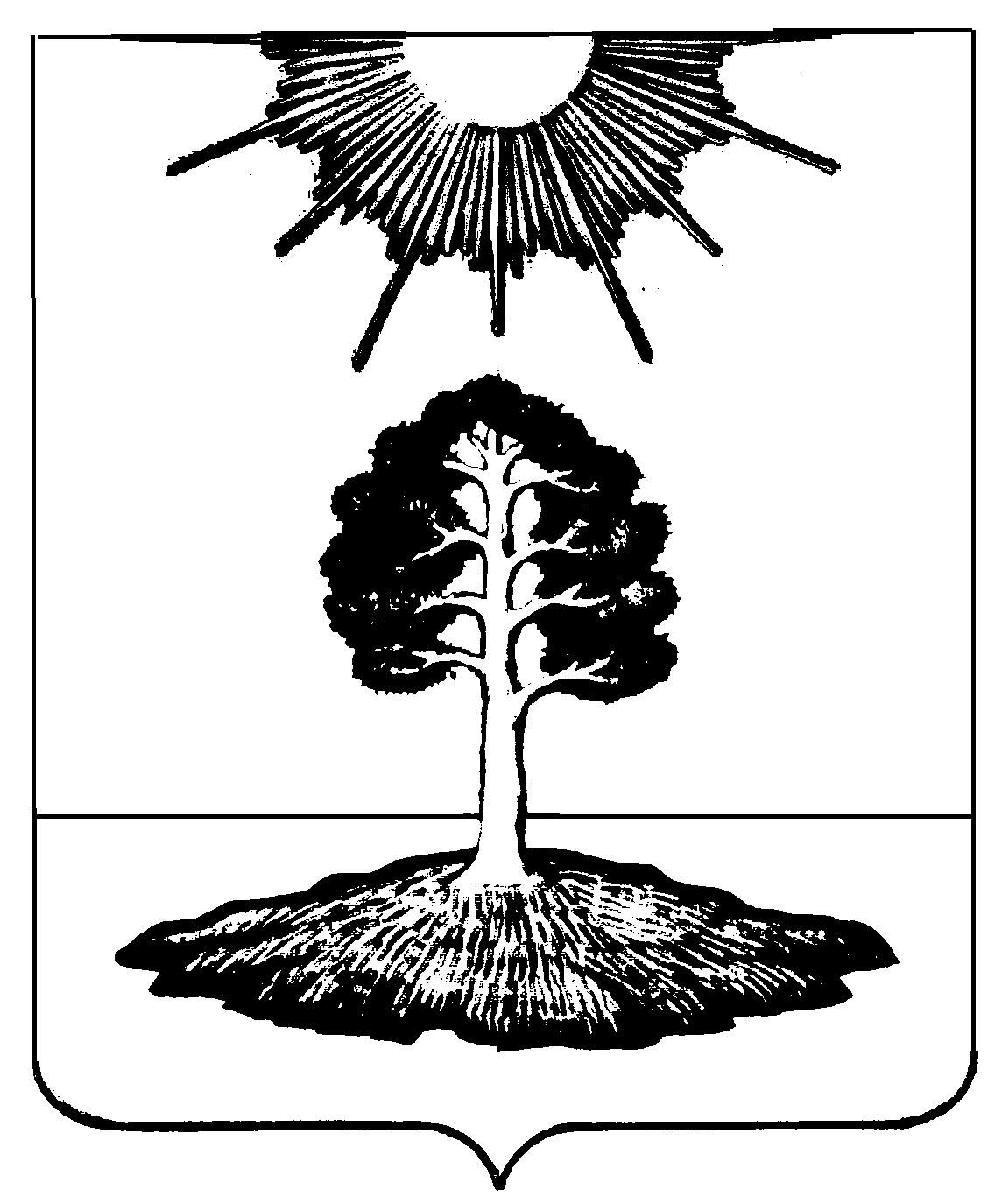 